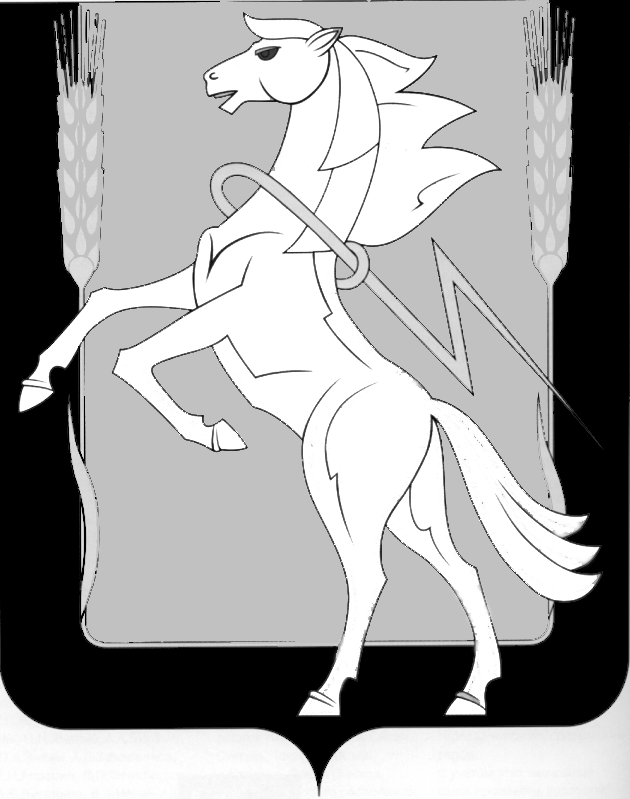 СОБРАНИЕ ДЕПУТАТОВ СОСНОВСКОГОМУНИЦИПАЛЬНОГО РАЙОНАЧЕТВЕРТОГО  СОЗЫВАР Е Ш Е Н И Е от 17.10.2012 года № 483О внесении изменений в решениеСобрания депутатов от 17.08.2011г. №243      В связи с ошибкой и с учетом принятия решения Собранием депутатов от 20.06.2012 года № 435, Собрание депутатов Сосновского муниципального района четвертого созыва РЕШАЕТ:Внести в решение Собрания депутатов от 17.08.2011 г. №243 следующие изменения:Дополнить пунктом 3.2. следующего содержания: «Гражданам, которым пенсия за выслугу лет назначена до вступления в силу Положения, утвержденного настоящим решением, рассчитывается в размере и выплачивается в порядке, предусмотренными разделами IV, VI настоящего Положения».Изменения, указанные в подп. 1.1. п.1 настоящего решения считать вступившими в силу с момента опубликования решения Собрания депутатов от 17.08.2011 года №243.Опубликовать настоящее решение в информационном бюллетене «Сосновская Нива».Направить Главе Сосновского муниципального района для подписания и опубликования.Глава Сосновского муниципального района                                                                                               В.П. Котов